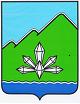 АДМИНИСТРАЦИЯ ДАЛЬНЕГОРСКОГО ГОРОДСКОГО ОКРУГА                 ПРИМОРСКОГО КРАЯПОСТАНОВЛЕНИЕ 			                          г. Дальнегорск                               №  _______О внесении изменений в постановление администрацииДальнегорского городского округа от 14.09.2017 № 543-па «Об утверждении муниципальной программы «Развитие культуры на территории Дальнегорского городского округа» на 2018 – 2022 годы»На основании Федерального закона от 06.10.2003 № 131-ФЗ «Об общих принципах организации местного самоуправления в Российской Федерации», Законов Приморского края  от 13.12.2019 № 657-КЗ «О внесении изменений в Закон Приморского края «О краевом бюджете на 2019 год и плановый период 2020 и 2021 годов», от 19.12.2019 № 664-КЗ «О краевом бюджете на 2020 год и плановый период 2021 и 2022 годов», решений Думы Дальнегорского городского округа от 17.12.2019 № 263 «О внесении изменений в решение Думы от 07.12.2018 «О бюджете Дальнегорского городского округа на 2019 год и плановый период 2020 и 2021 годов», от 04.12.2019 № 355 «О бюджете Дальнегорского городского округа на 2020 год и плановый период 2021 и 2022 годов», руководствуясь Уставом Дальнегорского городского округа, администрация Дальнегорского городского округаПОСТАНОВЛЯЕТ:Внести в постановление администрации Дальнегорского городского округа от 14.09.2017 № 543-па «Об утверждении муниципальной программы «Развитие физической культуры и спорта Дальнегорского городского округа» на 2018 – 2022 годы» изменения, изложив муниципальную программу «Развитие культуры на территории Дальнегорского городского округа» в новой редакции (прилагается).Признать утратившим силу пункт 1 постановления администрации Дальнегорского городского от 30.08.2019 № 744-па «О внесении изменений в постановление администрации Дальнегорского городского округа от 14.09.2017    № 543-па «Об утверждении муниципальной программы «Развитие культуры на территории Дальнегорского городского округа» на 2018 – 2022 годы».Разместить настоящее постановление на официальном сайте Дальнегорского городского округа.Глава Дальнегорскогогородского округа                                               			      А.М. Теребилов